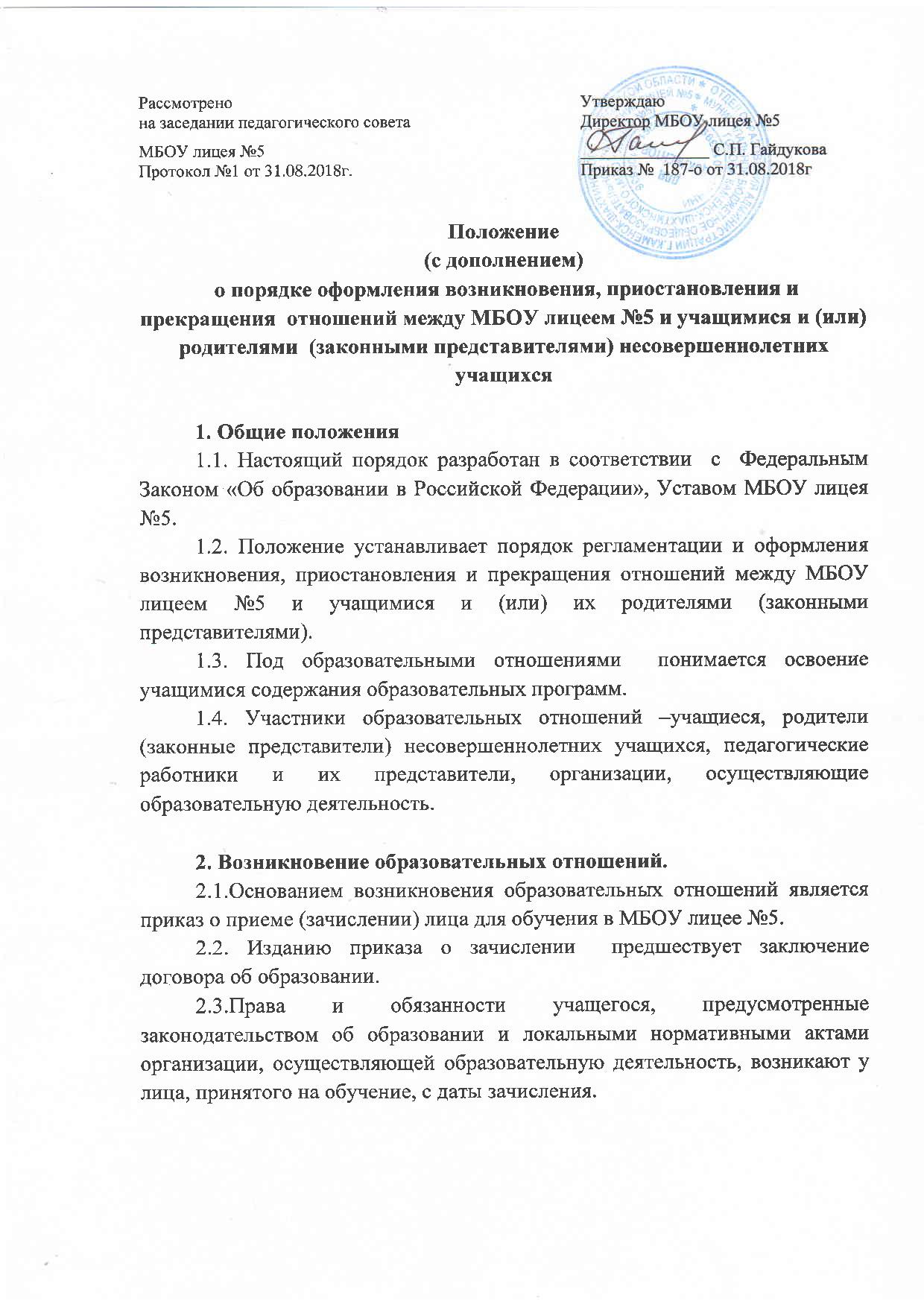 3.  Договор об образовании3.1.Договор об образовании заключается в простой письменной форме между МБОУ лицее №5, в лице директора и лицом, зачисляемым на обучение (родителями, законными представителями).  (Приложение1)3.2.В договоре об образовании должны быть указаны основные характеристики предоставляемого образования (образовательной услуги), в том числе вид, уровень и (или) направленность дополнительной образовательной программы (часть образовательной программы определенного уровня, вида и направленности), форма обучения, срок освоения дополнительной образовательной программы (продолжительность обучения). 3.3.Договор об образовании не может содержать условий, ограничивающих права или снижающих уровень гарантий поступающих, учащихся по сравнению с установленными законодательством об образовании. Если такие условия включены в договоры, то они не подлежат применению.3.4.Примерные формы договоров об образовании утверждаются федеральным органом исполнительной власти, осуществляющим функции по выработке государственной политики и нормативно-правовому регулированию в сфере образования.4. Прекращение образовательных отношений4.1.Образовательные отношения прекращаются в связи с отчислением учащегося из организации, осуществляющей образовательную деятельность:1)    в связи с получением образования (завершением обучения);2)    досрочно по основаниям, установленным законодательством об образовании.4.2. Образовательные отношения могут быть прекращены досрочно в следующих случаях:1)    по инициативе учащегося (родителей (законных представителей) несовершеннолетнего учащегося), в том числе в случае перевода учащегося для продолжения освоения образовательной программы в другую организацию, осуществляющую образовательную деятельность;2)    по инициативе организации, осуществляющей образовательную деятельность, в случае применения к учащемуся, достигшему возраста 15 лет, отчисления как меры дисциплинарного взыскания,  в случае совершения учащимся  действий, грубо нарушающих ее устав, правила внутреннего распорядка, а также в случае невыполнения учащимся обязанностей по добросовестному и ответственному освоению образовательной программы и выполнению учебного плана;3) по обстоятельствам, не зависящим от воли учащегося (родителей (законных представителей) несовершеннолетнего учащегося) и организации, осуществляющей образовательную деятельность, в том числе в случаях ликвидации организации, осуществляющей образовательную деятельность, аннулирования лицензии на осуществление образовательной деятельности.4.3. Досрочное прекращение образовательных отношений по инициативе учащегося (родителей (законных представителей) несовершеннолетнего учащегося) не влечет для него каких-либо дополнительных, в том числе материальных, обязательств перед организацией, осуществляющей образовательную деятельность, если иное не установлено договором об образовании.4.4. Основанием для прекращения образовательных отношений является приказ об отчислении учащегося из образовательной организации. Права и обязанности учащегося, предусмотренные законодательством об образовании и локальными нормативными актами организации, осуществляющей образовательную деятельность, прекращаются с даты его отчисления из организации, осуществляющей образовательную деятельность. 4.5. При досрочном прекращении образовательных отношений организацией, осуществляющей образовательную деятельность, в трехдневный срок после издания распорядительного приказа об отчислении учащегося отчисленному лицу выдается справка об обучении.5. Приостановление образовательных отношений5.1. Образовательные отношения могут быть приостановлены в случае выезда обучающегося на обучение в другую школу, в том числе за рубеж, для участия в образовательных программах и проектах, в т.ч. международных.5.3.Основанием для приостановления образовательных отношений является приказ директора МБОУ лицея №5 о  направлении обучающегося на обучение (разрешении обучающемуся выехать на обучение).6. Заключительные положения6.1. Настоящее Положение рассматривается и рекомендуется для утверждения педсоветом  и вступает в силу со дня введения его в действие приказом директора МБОУ лицея №5.6.2. Изменения и дополнения, вносятся педсоветом и вводятся в действия приказом директора МБОУ лицея №5.Приложение 1ДОГОВОРО ПРЕДОСТАВЛЕНИИ ОБЩЕГО ОБРАЗОВАНИЯг.Каменск-Шахтинский                                                                «______»  ___________20__г.Муниципальное бюджетное общеобразовательное учреждение лицей №5 города Каменск-Шахтинского (МБОУ лицей №5) (в дальнейшем - лицей) на основании лицензии № 2921 серия 61Л01 №0000156, выданной Региональной службой по надзору и контролю в сфере образования Ростовской области от «18» декабря 2012 г., и свидетельства о государственной аккредитации № 2306 серия 61А01 №0000372, выданного Региональной службой по надзору и контролю в сфере образования Ростовской области от «18» февраля 2014г., в лице руководителя Гайдуковой Светланы Петровны, действующего на о основании Устава, с одной стороны, и, с другой стороны, _________________________________________________________________________,(фамилия, имя, отчество и статус законного представителя несовершеннолетнего ) (в дальнейшем - Родитель) действующего в интересах ______________________________________________________________________________________,                                                                                           (Фамилия, имя, отчество.несовершеннолетнего )(В дальнейшем Обучающийся) заключили в соответствии с Федеральным законом от 29.12.2012 г. № 273-ФЗ «Об образовании в Российской Федерации» настоящий договор о нижеследующем: 1. Предмет договора1.1. Настоящим договором стороны определяют взаимные права и обязанности по обеспечению реализации Обучающимся права на получение бесплатного качественного общего образования следующих ступеней: _______________________________________________________________________ (начального, основного среднего общего образования) 2. Обязанности и права МБОУ лицея №52.1.МБОУ лицей№5 обязуется:2.1.1. обеспечить различные формы получения образования (очная, очно-заочная, или заочная); допускать сочетание различных форм получения образования и формы обучения; вне организации, обучение  осуществлять в форме семейного образования и самообразования; обучение в форме семейного образования и самообразования осуществлять с правом последующего прохождения в соответствии с частью 3 статьи 34  Федерального закона промежуточной и государственной итоговой аттестации в  МБОУ лицее №5. 2.1.2. обеспечить предоставление Обучающемуся бесплатного качественного общего образования и реализацию в полном объеме образовательных программ начального общего образования – срок реализации 4 года,  основного общего образования — срок реализации 5 лет, среднего (полного) общего образования -  срок реализации 2 годаобучения соответствие качества подготовки обучающихся установленным требованиям, соответствие применяемых форм, средств, методов обучения и воспитания возрастным, психофизическим особенностям, склонностям, способностям, интересам и потребностямобучающихся в соответствии с требованиями федерального государственного образовательного стандарта и с учетом запросов Родителей и Обучающегося;2.1.3. обеспечить реализацию Обучающемуся образовательных программ МБОУ лицея №5 в соответствии с учебным планом, годовым календарным учебным графиком и расписанием занятий; 2.1.4. обеспечить проведение воспитательной работы с Обучающимся в соответствии с требованиями федерального государственного образовательного стандарта и нормативными документами, регламентирующими воспитательную деятельность;2.1.5. во время оказания образовательных услуг и осуществления воспитательной деятельности проявлять уважение к личности Обучающегося, оберегать его от всех форм физического и психологического насилия, обеспечить условия укрепления нравственного, физического и психологического здоровья, эмоционального благополучия Обучающегося с учетом его индивидуальных особенностей;2.1.6. обеспечить, при условии соблюдения участниками договора принятых на себя обязательств освоение Обучающимся образовательных программ; 2.1.7. соблюдать санитарные и гигиенические требованиям, обязательные нормы и правила противопожарной и иной безопасности, предъявляемые к образовательному и воспитательному процессу;2.1.8. принять на себя ответственность за жизнь и здоровье Обучающегося во время осуществления учебной, воспитательной и иной деятельности при нахождении Обучающегося в МБОУ лицее №5 и на пришкольной территории, а также за пределами МБОУ лицея №5  и пришкольной территории, если такое пребывание осуществляется в соответствии с учебной, воспитательской и иной деятельностью МБОУ лицея №5; 2.1.9. принять на себя обязательства по организации питания и медицинского обслуживания, а также при условии отдельных соглашений, обязательства по оказанию дополнительных образовательных услуг;2.1.10. обеспечить неразглашение сведений о личности и состоянии здоровья Обучающегося и личных данных Родителей, ставших известными МБОУ лицею №5  в соответствии с настоящим договором, за исключением случаев, когда предоставление таких сведений предусмотрено законодательством или необходимо для сохранения жизни и здоровья Обучающегося; 2.1.11. в доступной форме обеспечить ознакомление Родителей и Обучающегося с учредительными документами МБОУ лицея №5, лицензией, свидетельством о государственной аккредитации, основными и дополнительными образовательными программами, учебным планом, годовым календарным учебным графиком, расписанием занятий, правилами внутреннего распорядка и иными документами, регламентирующими образовательную, воспитательную и административную деятельность МБОУ лицея №5, а также не менее чем за 7 рабочих дней информировать Родителей опроведении родительских собраний и иных школьных мероприятий; 2.1.12. осуществлять текущий и промежуточный контроль за успеваемостью Обучающегося и в доступной форме информировать о его результатах Родителей и Обучающегося; 2.1.13. на безвозмездной и возвратной основе обеспечить Обучающегося необходимыми учебниками, обеспечить бесплатный доступ к библиотечным и информационным ресурсам МБОУ лицея №5  в рамках реализуемых образовательных программ. 2.2.МБОУ лицей №5  вправе: требовать от Обучающегося и Родителей соблюдения Устава МБОУ лицея №5, правил внутреннего распорядка МБОУ лицея №5  и иных актов регламентирующих его деятельность;  в случае нарушения Обучающимся Устава и правил внутреннего распорядка МБОУ лицея №5  и иных актов лицея, регламентирующих его деятельность, применить к Обучающемуся меры дисциплинарного воздействия, предусмотренные законодательством и выше указанными актами. МБОУ лицей №5  вправе поставить в известность Родителей о намерении применить и о применении к Обучающемуся мер дисциплинарного воздействия. 3. Обязанности и права Родителей3.1. Родители обязаны: 3.1.1.создать условия для получение Обучающимся общего образования и обеспечить его получение, в том числе: обеспечить посещение Обучающимся занятий согласно учебному расписанию и иных школьных мероприятий, предусмотренных документами, регламентирующими образовательную и воспитательную деятельность МБОУ лицея №5;обеспечить подготовку Обучающимся домашних заданий; обеспечить Обучающегося за свой счет предметами, необходимыми для участия Обучающегося в образовательном процессе (письменно-канцелярскими принадлежностями, спортивной формой), в количестве, соответствующем возрасту и потребностям Обучающегося; выполнять и обеспечивать выполнение Обучающимся Устава и Правил внутреннего распорядка МБОУ лицея №5  и иных актов МБОУ лицея №5, регламентирующих ее деятельность; проявлять уважение к педагогам, администрации и техническому персоналу МБОУ лицея №5  и воспитывать чувство уважение к ним у Обучающегося; при поступлении Обучающегося в МБОУ лицей №5  и в процессе его обучения своевременно предоставлять необходимые документы и сведения о личности и состоянии здоровья Обучающегося и сведения о Родителях, а также сообщать директору МБОУ лицея №5  или классному руководителю об их изменении;  посещать родительские собрания, а при невозможности личного участия обеспечить их посещение доверенным лицам, по просьбе директора МБОУ лицея №5  или классного руководителя приходить для беседы при наличии претензий МБОУ лицея №5 к поведению и учебе Обучающегося; извещать директора МБОУ лицея №5  или классного руководителя об уважительных причинах отсутствия Обучающегося на занятиях; возмещать ущерб, причиненный Обучающимся имуществу МБОУ лицея №5, в соответствии с законодательством Российской Федерации; вносить установленную плату за питание ребенка не позднее 5 числа текущего месяца; предоставить информацию о лицах, способных забирать обучающегося из Учреждения после окончания занятий и из группы по присмотру и уходу за детьми;обеспечить и контролировать ношение ребенком школьной одежды в деловом стиле. 3.2. Родители вправе: 3.2.1. защищать законные права и интересы ребенка, в том числе: получать в доступной форме информацию об успеваемости Обучающегося; не позднее чем за 15 дней получать в доступной форме информацию о намерении МБОУ лицея №5  применить к Обучающемуся меры дисциплинарного воздействия, предусмотренные законодательством и актами МБОУ лицея №5, а также в течении 7 рабочих дней информацию о применении к Обучающемуся мер дисциплинарного воздействия, участвовать в проведении про верки в отношении Обучающегося; быть принятым директором МБОУ лицея №5  и классным руководителям принимать участие в заседании педсовета по вопросам, касающимся Обучающегося; принимать участие в управлении МБОУ лицеем №5, в том числе: входить в состав органов самоуправления МБОУ лицея №5;вносить предложения о содержании образовательной программы МБОУ лицея №5, о режиме работы МБОУ лицея №5  и т.п.; 3.2.3. в доступной форме ознакомиться с учредительными документами МБОУ лицея №5, лицензией, свидетельством о государственной аккредитации, основными и дополнительными образовательными про граммами, учебным планом, годовым календарным учебным графиком, расписанием занятий, правилами внутреннего распорядка и иными документами, регламентирующими образовательную, воспитательную и административную деятельность МБОУ лицея №5;3.2.4. в доступной форме получать не менее чем за 7 рабочих дней информацию о проведении родительских собраний и иных школьных мероприятий, в которых Родители обязаны или имеют право принимать участие;3.2.5. в случае ненадлежащего исполнения МБОУ лицеем №5  своих обязанностей и условий настоящего договора обжаловать действия МБОУ лицея №5 в установленном порядке учредителю МБОУ лицея №5, органам, осуществляющим надзор и контроль в сфере образования, и в судебном порядке, а также требовать возмещения ущерба, нанесенного в результате ненадлежащего исполнения МБОУ лицеем №5 своих обязанностей и условий настоящего договора. 3.2.6. родители (законные представители) несовершеннолетних обучающихся имеют право выбирать до завершения получения ребенком основного общего образования с учетом мнения ребенка, а также с учетом рекомендаций психолого-медико-педагогической комиссии (при их наличии) формы получения образования и формы обучения, организации, осуществляющие образовательную деятельность, язык, языки образования, факультативные и элективные учебные предметы, курсы, дисциплины (модули) из перечня, предлагаемого организацией, осуществляющей образовательную деятельность.4. Основания изменения и расторжения договора и прочие условия4.1. Условия, на которых заключен настоящий договор, могут быть изменены либо по соглашению сторон, либо в соответствии с действующим законодательством Российской Федерации. Условия, ухудшающие положение Обучающегося по сравнению с действующим законодательством, считаются недействительными. 4.2. Договор считается расторгнутым в случае исключения Обучающегося из МБОУ лицея №5 по основаниям и в порядке, предусмотренными законодательством Российской Федерации, в том числе по завершении обучения, а также в случае перевода Обучающегося в другое образовательное учреждение. 4.3. Настоящий договор вступает в силу со дня его заключения сторонами и издания МБОУ лицеем №5  приказа о зачислении Обучающегося. 4.4. Обязательства МБОУ лицея №5, предусмотренные пунктами 2.10 и 2.11, считаются выполненными, если они выполнены хотя бы в отношении одного из Родителей.4.5. Договор составлен в двух экземплярах, имеющих равную юридическую силу.5. Подписи сторонИСПОЛНИТЕЛЬЮридический адрес:347800, Ростовская область, г.Каменск-Шахтинский, улица Героев-Пионеров, 81Почтовый адрес:  347800, Ростовская область, г.Каменск-Шахтинский, ул.Героев пионеров, 81тел. (86365) 4-30-75e-mail:lycee-5k@yandex.ruИНН 6147015399КПП 614701001ОГРН 1026102108636ОКПО 35584664ОКТМО 60719000ОТДЕЛЕНИЕ РОСТОВ-НА-ДОНУБИК 046015001р/счёт 40701810260151000161л/с 20586Х17990 УФК по Ростовской областиДиректор МБОУ лицея №5______________С.П.ГайдуковаЗАКАЗЧИК_________________________________________Ф.И.О.Адрес:____________________________________________________________________________Паспорт: серия______________№_____________Выдан:  кем,когда______________________________________________________________________________________________________________
Подпись родителя:__________________/______________________/